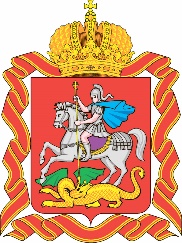 ПРАВИТЕЛЬСТВО
МОСКОВСКОЙ ОБЛАСТИПРАВИТЕЛЬСТВО
МОСКОВСКОЙ ОБЛАСТИРАСПОРЯЖЕНИЕРАСПОРЯЖЕНИЕО проведении в 2018 годуМосковского областного конкурса «Лучшая организация работ в сфере охраны труда среди муниципальных организаций Московской области»О проведении в 2018 годуМосковского областного конкурса «Лучшая организация работ в сфере охраны труда среди муниципальных организаций Московской области»В соответствии с Трудовым кодексом Российской Федерации, Законом Московской области № 170/2001-ОЗ «Об охране труда в Московской области», в целях обеспечения государственного управления охраной труда в Московской области в части пропаганды вопросов охраны труда, а также выявления и распространения примеров лучшей практики в сфере охраны труда в муниципальных организациях Московской области:Провести в срок с 15 января по 2 апреля 2018 года Московский областной конкурс «Лучшая организация работ в сфере охраны труда среди муниципальных организаций Московской области» (далее - конкурс).Утвердить прилагаемое Положение о Московском областном конкурсе «Лучшая организация работ в сфере охраны труда среди муниципальных организаций  Московской области» (далее – Положение).Рекомендовать главам муниципальных образований Московской области в срок до 20 марта 2018 года провести муниципальный   этап конкурса в соответствии с Положением к настоящему Распоряжению.  Министерству жилищно-коммунального хозяйства Московской области, Министерству культуры Московской области, Министерству потребительского рынка и услуг Московской области, Министерству физической культуры и спорта Московской области (далее – Министерства) провести заключительный этап конкурса по номинациям в уполномоченной сфере деятельности. Министерствам до 1 марта 2018 года утвердить состав конкурсных комиссий и определить порядок их работы. Министерству социального развития Московской области: 1) оказывать практическую и методическую помощь органам местного самоуправления муниципальных образований Московской области и Министерствам по организации и проведению Московского областного конкурса «Лучшая организация работ в сфере охраны труда среди муниципальных организаций  Московской области» в соответствии с Положением;2)  о результатах конкурса доложить в Правительство Московской области. Главному управлению по информационной политике Московской области обеспечить официальное опубликование настоящего распоряжения путем размещения (опубликования) на Интернет-портале Правительства Московской области.Контроль  за выполнением настоящего распоряжения возложить на первого заместителя Председателя Правительства Московской области 
Забралову О.С.В соответствии с Трудовым кодексом Российской Федерации, Законом Московской области № 170/2001-ОЗ «Об охране труда в Московской области», в целях обеспечения государственного управления охраной труда в Московской области в части пропаганды вопросов охраны труда, а также выявления и распространения примеров лучшей практики в сфере охраны труда в муниципальных организациях Московской области:Провести в срок с 15 января по 2 апреля 2018 года Московский областной конкурс «Лучшая организация работ в сфере охраны труда среди муниципальных организаций Московской области» (далее - конкурс).Утвердить прилагаемое Положение о Московском областном конкурсе «Лучшая организация работ в сфере охраны труда среди муниципальных организаций  Московской области» (далее – Положение).Рекомендовать главам муниципальных образований Московской области в срок до 20 марта 2018 года провести муниципальный   этап конкурса в соответствии с Положением к настоящему Распоряжению.  Министерству жилищно-коммунального хозяйства Московской области, Министерству культуры Московской области, Министерству потребительского рынка и услуг Московской области, Министерству физической культуры и спорта Московской области (далее – Министерства) провести заключительный этап конкурса по номинациям в уполномоченной сфере деятельности. Министерствам до 1 марта 2018 года утвердить состав конкурсных комиссий и определить порядок их работы. Министерству социального развития Московской области: 1) оказывать практическую и методическую помощь органам местного самоуправления муниципальных образований Московской области и Министерствам по организации и проведению Московского областного конкурса «Лучшая организация работ в сфере охраны труда среди муниципальных организаций  Московской области» в соответствии с Положением;2)  о результатах конкурса доложить в Правительство Московской области. Главному управлению по информационной политике Московской области обеспечить официальное опубликование настоящего распоряжения путем размещения (опубликования) на Интернет-портале Правительства Московской области.Контроль  за выполнением настоящего распоряжения возложить на первого заместителя Председателя Правительства Московской области 
Забралову О.С.Губернатор
Московской областиА.Ю. Воробьев